Palestine Vanguard Organization's Profile https://www.facebook.com/tala3palestien/ About Us (establishment and management structure) Palestine Vanguards Association, an independent non-profit CBO, was founded in January 2000 in Khan Younis. and has registration No. 7454. It aims to build a conscious generation with a future vision and active civic participation by upgrading the level of Palestinian vanguards in the educational, school teaching and moral aspects, relying on providing many services and multiple and varied programs, such as establishing the Vanguard Parliament, Radio, and Vanguard Website, which seeks to achieve sustainable development for the target groups and commitment to the values, principles, and culture of human rights. The Palestine Vanguards Association was founded in response to support vanguard,  youth, and women categories to advance the vanguards generation (12-18) by developing their abilities, enhancing their school teaching, values, and educational aspects, discovering and developing their talent, finding places to play and entertainment, enhancing their civic participation of them by refining their personality and improving their psychological and social status due to they are the primary target groups and their families and their mothers as secondary target groups, vanguard mothers are considered breakable, marginalized and fragile in society.in addition to promoting and supporting the youth target group, empowering them, improving their social and living conditions, and providing them with job opportunities. The Vanguards website and radio station are considered the superior achievements of the association, as it is developed periodically to ensure the continuity of achieving the goals for which it was established, where it works on implementing radio episodes and digital community accountability sessions, during which it discusses vanguard issues, their reality, rights, and needs. The association is a member and an active partner in many institutional and cluster gatherings and the institutions of the Palestinian National Authority. It is a member of the Childhood Protection Network in partnership with the Ministry of Social Development and UNRWA. It has several partnerships and cooperations with several international institutions and civil society institutions in the Gaza Strip. The administrative structure of the associationThe administrative structure of the association includes an executive director, an administrative assistant, a secretariat, a program manager, and a director of activities, through which the various programs of the association aiming to support, develop and support the youth are directly and implemented as the direct target group of the association, youth and women as a secondary target group. The association consists of a board of directors elected by the general assembly every three years. The number of members of the board of directors is (7), and the General body consists of (23) members. Target Groups  Children- Vanguards- Youths- Women.Our visionTo build an informed generation with a future vision within the approach based on sustainable development to ensure effective civic participation.Our mission We seek to raise and enhance the vanguards' participation in the societal fields, develop the educational, school teaching and moral aspects, and enhance their civic participation by providing distinguished and diverse services in the educational, cultural, and development aspects for them and their families in Khan Yunis Governorate.Association Philosophy and Values The Association philosophy focuses on interventions through which sustainable development can be achieved for the target groups through adherence to the developed positive values prevailing in the Palestinian society, represented by the following:Professional values: credibility, quality, the privacy of target groups, non-discrimination, and justice in providing services, equal opportunities, professionalism, discipline, and commitment.Moral values: impartiality, observance of society's values and customs, social responsibility, and cooperation.Association ApproachPalestine Vanguards Association works on the participation of stakeholders from the target groups (vanguards - youth - women) in the stages of planning and implementing programs and projects to ensure that the services provided to them are delivered to their needs appropriately, in addition to consultation the government agencies, municipalities and community institutions in the programs offered by the association during meetings, workshops, field visits and statistics to ensure that the appropriate needs of the target groups are identified. In addition, the change and development required for them are achieved.THE Strategic Goals of the Association:Partnership and Membership:The association is an active member and partner in many institutional groupings, which include, for example, the following partnerships:The association is a member of the Child Protection Network in partnership with the Ministry of Social Affairs and UNICEF.An active member of the Palestinian Educational Coalition, which is based on developing the education sector for children and youth.A Member of the General Union of Cultural Centers concerned with developing culture and art for the community in the Gaza Strip.A Member of the Refugee Protection Network.Geographical Scope The association works mainly in Khan Yunis governorate in the southern Gaza Strip, with the possibility of targeting other areas in cooperation with many NGOs in the targeted area.Khan Yunis CityKhan Yunis is a Palestinian city, and the center of the Khan Yunis Governorate. It is in the southern part of the Gaza Strip, 100 km to the southwest from Jerusalem. It is bordered on the south by Rafah city and on the north by Deir al-Balah city. It is the center of a coastal governorate overlooking the Mediterranean Sea from the west and the occupied territories from the east. Khan Yunis is the second largest city in the Gaza Strip in terms of population and area after Gaza City. It has an area of ​​54 square kilometers, making it one of the most densely populated Palestinian cities.  Khan Yunis is considered the first governorate in the governorates of the Gaza Strip in terms of area, and it is considered the second governorate in terms of population after Gaza Governorate, where the population of Khan Yunis is about 420 thousand people. Khan Yunis governorate includes 11 localities belonging to 7 local municipalities. It is one of the most densely populated Palestinian cities.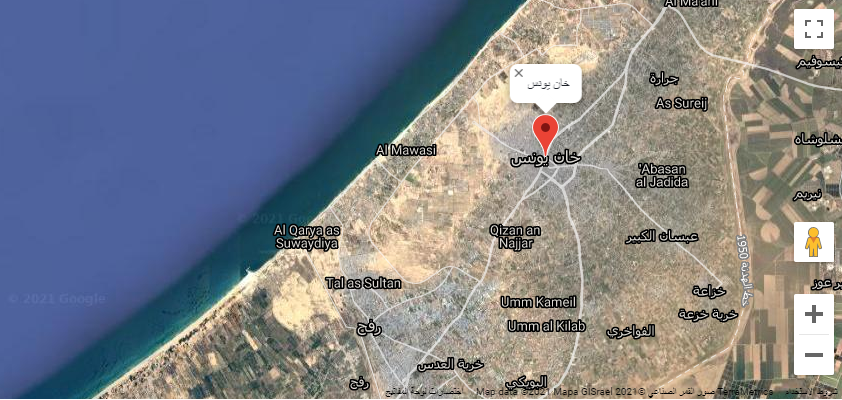 Appendix1: Major projects and initiativesOutreach workshopsPosition MajorNameNo.President of the boardBA in sociology/ Birzeit UniversityNabil Khaleel Shanna1.vice PresidentMA in human developmentMadiha Najeeb Shahwan2.SecretaryBA in media and public relationsAmal Awad Shehada3.TreasurerBA in social workMansour Hasan Zanoun4.memberBA in psychological counsellingSalama Mohammed Abu Aker5.memberMA in Islamic studiesAlaa Waleed Alghalban6.memberBA in social workMahmoud Salman Abu Mostafa7.YearPartnerProject's NameNo.2021United cultural and social societyAVP2021Women's Affairs CenterFree Voice makers2021Women's Affairs CenterYour vote is homeland2020BADIl centerPalestinian Stories (Film)2020Palestine Save the Children foundationMy learning is my future2020/2021Women's Affairs CenterLife project2019Teacher Creativity CenterActivating Parents' role of in the field of public administration in education2019HADAF Center for human rightsVoices for Change2019Yaboos Charity SocietyLearn project2019Unlimited friends associationSacrificial Meat2018/2019Save Youth future SocietyVanguards' voice is getting Louder2018/2019GUCCCivic participation for youth2017Save Youth future SocietyYouths' initiatives ''10''.2017Islamic Relief/ Catholic ReliefEmployment of graduates2017Save Youth future SocietyGazan Vanguards are drawing the future2015Save Youth future SocietyVanguards' initiatives ''3''.2015Save Youth future SocietyGazan Vanguards are making differences2011Women's Affairs CenterSocial Gender project2010Al- fukhary Rural Development associationSupportive education project2010AFESDYouth Participation Enhancement2010PCDCRReducing the risk of illiteracy2010IRDJob creation2010Tamer InstituteWe learn in Gaza2010International Save the children foundationSmall Business Development and Financial Literacy2008UNICEFBiking race2008CRSYouths' voice is getting Louder2008UNRWASummer Games project2008Tamer InstituteCreative Writing and Dramatic Art project2007PCDCRChild Protection Initiative2006The culture and free thought associationFloating Cultural boat project2006UNICEFSafe play areas for children project2006NashedThe Vanguard Cultural and Entertainment ForumYearSponsorProject's nameActivity's NameOrganization's NameNo.2021NPACultural incubators in the Gaza Strip(We are with you) within the initiative to prevent gender-based violence.Basma Society for culture and art2021UNWOMENLife ProjectOutreach workshops and community meetings (Gender-Based Violence)Women's Affairs Center2021Christian AidPromoting women's political participationFree Voice Maker initiativeWomen's Affairs Center2021OxfamEnhancing women's political participation in electionsYour vote is homeland initiativeWomen's Affairs Center2020KTKEmpowering and advocating for women to achieve justice and equalityOutreach workshops on promoting women's political participationWomen's Affairs Center2019UNDEFInclusion of men and boys in promoting gender justice in PalestineOutreach workshops on responsible parenting and positive parenting for childrenWomen's Programs Center Rafah2019KTKEngaging men and boys in the fight against gender-based violenceOutreach workshops within the “My Legacy is My Right” initiativeAisha Association for Woman and Child Protection